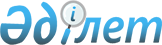 Ақтау қалалық мәслихатының шешімінің күші жойылды деп тану туралыМаңғыстау облысы Ақтау қалалық мәслихатының 2021 жылғы 24 маусымдағы № 4/37 шешімі. Қазақстан Республикасының Әділет министрлігінде 2021 жылғы 9 шілдеде № 23440 болып тіркелді
      "Құқықтық актілер туралы" Қазақстан Республикасының Заңына сәйкес Ақтау қалалық мәслихаты ШЕШТІ:
      1. Ақтау қалалық мәслихатының "Қалалық мәслихаттың 2015 жылғы 3 шілдедегі № 30/285 "Ақтау қаласы бойынша коммуналдық қалдықтардың пайда болу және жинақталу нормаларын бекіту туралы" шешіміне өзгеріс енгізу туралы" 2017 жылғы 16 наурыздағы № 7/83 (Нормативтік құқықтық актілерді мемлекеттік тіркеу тізілімінде № 3352 болып тіркелген) шешімінің күші жойылды деп танылсын.
      2. Осы шешім алғашқы ресми жарияланған күнінен кейін күнтізбелік он күн өткен соң қолданысқа енгізіледі.
					© 2012. Қазақстан Республикасы Әділет министрлігінің «Қазақстан Республикасының Заңнама және құқықтық ақпарат институты» ШЖҚ РМК
				
      Сессия төрағасы 

Б. Боранбаев

      Ақтау қалалық мәслихатының  хатшысы 

С. Закенов
